Opzegformulier The Boxing Place – Hoes Gym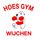 Ik wil mijn abonnement bij The Boxing Place opzeggen. Voor en achternaam:                                                                                                             
Geboortedatum:
Adres:Postcode en woonplaats:
Telefoonnummer:
Rekeningnummer (IBAN):Datum	: Handtekening :